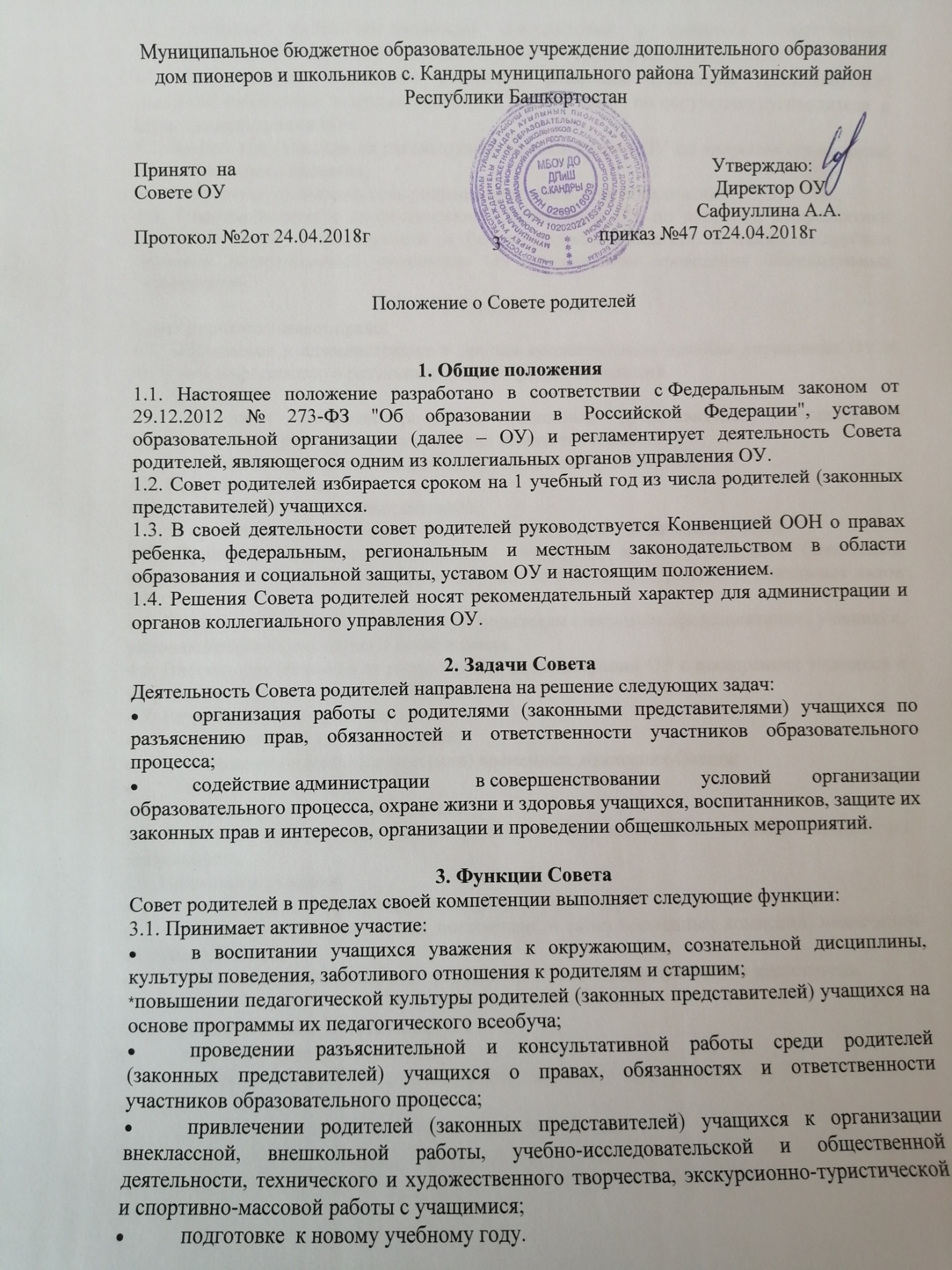 3.2. Оказывает содействие педагогам  в воспитании у учащихся ответственного отношения к учебе, привитии им навыков учебного труда и самообразования. 3.1. Рассматривает обращения учащихся, родителей (законных представителей) учащихся, работников  и других лиц в свой адрес, а также по поручению руководителя  в адрес администрации ОУ. 3.2. Вносит предложения на рассмотрение администрации ОУ по вопросам организации образовательного процесса. 3.3. Координирует деятельность родительских комитетов объединений, групп. 3.8. Взаимодействует с педагогическим коллективом ОУ по вопросам профилактики правонарушений, безнадзорности и беспризорности учащихся, а также с другими органами коллегиального управления ОУ по вопросам проведения общешкольных мероприятий. 4. Права Совета Совет родителей имеет право: 4.1. Обращаться к администрации и другим коллегиальным органам управления ОУ и получать информацию о результатах рассмотрения обращений. 4.2. Приглашать: на свои заседания родителей (законных представителей) учащихся по представлениям (решениям) родительских комитетов классов; любых специалистов для работы в составе своих комиссий. 4.3. Принимать участие: в разработке локальных актов ОУ; организации деятельности блока дополнительного образования детей. 4.4. Принимать меры по соблюдению учащимися и их родителями (законными представителями) требований законодательства РФ об образовании и локальных актов ОУ. 4.5. Выносить общественное порицание родителям (законным представителям) учащихся, уклоняющимся от воспитания детей в семье. 4.6. Вносить предложения на рассмотрение администрации ОУ о поощрениях учащихся и их родителей (законных представителей). 4.7. Разрабатывать и принимать: положение о Совете родителей; положения о постоянных и (или) временных комиссиях Совета; план работы Совета; планы работы комиссий Совета. 4.8. Выбирать председателя Совета родителей, его заместителя и контролировать их деятельность. 4.9. Принимать решения: о создании или прекращении своей деятельности; создании и роспуске своих постоянных и (или) временных комиссий, назначении их руководителей; прекращении полномочий председателя Совета родителей и его заместителя. 5. Ответственность Совета Совет родителей несет ответственность: за выполнение плана работы; соответствие принятых решений действующему законодательству РФ и локальным актам ОУ; выполнение принятых решений и рекомендаций; установление взаимодействия между администрацией ОУ и родителями (законными представителями) учащихся по вопросам семейного и общественного воспитания. 6. Порядок организации деятельности Совета 6.1. В состав Совета родителей входят по одному представителю от каждого объединения. Представители от объединений избираются ежегодно на родительских собраниях в начале каждого учебного года. 6.2. Совет родителей работает по плану, согласованному с руководителем ОУ. 6.3. Заседания Совета родителей проводятся по мере необходимости, но не реже одного раза в триместр. 6.4. Кворумом для принятия решений является присутствие на заседании более половины членов Совета. 6.5. Решения Совета родителей принимаются простым большинством голосов его членов, присутствующих на заседании. В случае равенства голосов решающим является голос председателя. 6.6. Непосредственное руководство деятельностью Совета родителей осуществляет его председатель, который: обеспечивает ведение документации Совета; координирует работу Совета и его комиссий; ведет заседания Совета; ведет переписку Совета. 6.7. О своей работе Совет родителей отчитывается перед общешкольным родительским собранием по мере необходимости, но не реже двух раз в год. 6.8. Свою деятельность члены Совета родителей осуществляют на безвозмездной основе. 6.9. Совет родителей ведет протоколы своих заседаний и общешкольных родительских собраний в соответствии с инструкцией по делопроизводству. 6.10. Протоколы Совета родителей хранятся в составе отдельного дела в канцелярии ОУ. 6.11. Ответственность за делопроизводство Совета родителей возлагается на его председателя.  Муниципальное бюджетное образовательное учреждение дополнительного образования дом пионеров и школьников с. Кандры муниципального района Туймазинский район Республики БашкортостанПринято  на                 	                           	  			Утверждаю:Совете ОУ	                                                                                               Директор ОУ	Сафиуллина А.А.Протокол №2от 24.04.2018г                                  	                  приказ №47 от24.04.2018гПоложениеОб общем собрании работников1. Общие положения 1.1. Настоящее положение разработано в соответствии с Федеральным законом от 29.12.2012 № 273-ФЗ "Об образовании в Российской Федерации", Уставом  (МБОУ ДОД ДПиШ далее – ОУ) и регламентирует деятельность Общего собрания работников ОУ (далее -  Общее собрание), являющегося одним из коллегиальных органов управления ОУ. 1.2. В своей деятельности Общее собрание работников ОУ (далее – Общее собрание) руководствуется Конституцией Российской Федерации, Конвенцией ООН о правах ребенка, федеральным, региональным местным законодательством, актами органов местного самоуправления в области образования и социальной защиты, Уставом ОУ и настоящим положением. 1.3. Целью деятельности Общего собрания является общее руководство организацией в соответствии с учредительными, программными документами и локальными актами.  1.4. Общее собрание работает в тесном контакте с администрацией и иными органами самоуправления ОУ, в соответствии с действующим законодательством, подзаконными нормативными актами и Уставом ОУ.  2. Задачи Общего собрания Деятельность Общего собрания направлена на решение следующих задач: - выработка коллективных решений для осуществления единства действий работников ОУ; - объединение усилий работников ОУ на повышение эффективности образовательной деятельности, на укрепление и развитие материально-технической базы ОУ. 3. Компетенция Общего собрания Общее собрание: - обсуждает проект коллективного договора и принимает решение о его заключении; - рассматривает Правила внутреннего трудового распорядка ОУ и иные локальные нормативные акты, содержащие нормы трудового права; - выбирает в совет школы ОУ и комиссию по урегулированию споров между участниками образовательных отношений своих представителей; - рассматривает вопросы безопасности условий труда работников ОУ, охраны жизни и здоровья обучающихся, развития материально-технической базы ОУ; - решает иные вопросы в соответствии с трудовым законодательством. 4. Организация деятельности Общего собрания 4.1.Общее собрание работников ОУ формируется из числа всех работников Учреждения. 4.2.  Общее собрание работников ОУ собирается не реже 2 раз в год и действует неопределенный срок. 4.3.  Внеочередное общее собрание работников ОУ собирается по инициативе не менее чем одной четверти от числа работников ОУ. 4.4.  В целях ведения собрания общее собрание работников ОУ избирает из своего состава председателя собрания и секретаря собрания. Председатель общего собрания работников ОУ организует и ведет его заседания, секретарь собрания ведет протокол заседания и оформляет решения. 4.5.  Решение общего собрания работников ОУ считается принятым, если за него проголосовало большинство участников общего собрания работников ОУ, и при этом в общем собрании участвовало не менее пятидесяти процентов от общего числа участников собрания. Решение общего собрания работников ОУ может приниматься посредством заочного голосования. При наличии в повестке дня общего собрания нескольких вопросов по каждому из них принимается самостоятельное решение, если иное не установлено единогласно участниками собрания. О принятии решения общего собрания работников ОУ составляется протокол в письменной форме.  5.  Ответственность Общего собрания 5.1. Общее собрание несет ответственность: за выполнение, выполнение не в полном объеме или невыполнение закрепленных за ним задач; соответствие принимаемых решений законодательству Российской Федерации, подзаконным нормативным правовым актам, Уставу ОУ.  за компетентность принимаемых решений. 6. Делопроизводство Общего собрания 6.1 .Заседания Общего собрания оформляются протоколом. 6.2. Протокол подписывается председательствующим на собрании и секретарем собрания.  6.3 .Протокол общего собрания работников ОУ хранится 1 (один) год. В протоколе о результатах очного голосования должны быть указаны: 1) дата, время и место проведения собрания; 2) сведения о лицах, принявших участие в собрании; 3) результаты голосования по каждому вопросу повестки дня; 4) сведения о лицах, проводивших подсчет голосов; 5) сведения о лицах, голосовавших против принятия решения собрания и потребовавших внести запись об этом в протокол. В протоколе о результатах заочного голосования должны быть указаны: 1) дата, до которой принимались документы, содержащие сведения о голосовании членов гражданско-правового сообщества; 2) сведения о лицах, принявших участие в голосовании; 3) результаты голосования по каждому вопросу повестки дня; 4) сведения о лицах, проводивших подсчет голосов; 5) сведения о лицах, подписавших протокол. 7. Заключительные положения 7.1.Изменения и дополнения в настоящее положение вносятся Советом ОУ и принимаются на его заседании. 7.2.Положение действует до принятия нового положения, утвержденного на Совете ОУ в установленном порядке.  